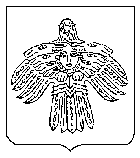 Об организации мероприятий в рамках Года молодёжи в Республике Коми  на территории МОГО «Ухта» в 2023 годуРуководствуясь Федеральным законом от 06.10.2003 № 131-ФЗ «Об общих принципах организации местного самоуправления в Российской Федерации», Уставом МОГО «Ухта», в целях реализации распоряжения Главы Республики Коми «О проведении в Республике Коми Года молодёжи» от 22 декабря 2022  г. № 625-р, администрация постановляет:  1. Утвердить план основных мероприятий, проводимых в рамках Года молодёжи в Республике Коми на территории МОГО «Ухта» в 2023 году  (далее – План), согласно приложению № 1 к настоящему постановлению.2. Создать организационный комитет по проведению мероприятий в рамках  Года молодёжи в Республике Коми на территории МОГО «Ухта» в 2023 году и утвердить его состав согласно приложению № 2 к настоящему постановлению.3. Координацию деятельности по исполнению мероприятий Плана возложить на МУ «Управление образования» администрации МОГО «Ухта».4. Настоящее постановление вступает в силу со дня его принятия и подлежит официальному опубликованию.5. Контроль за исполнением настоящего постановления возложить на заместителя руководителя администрации МОГО «Ухта» по социальным вопросам.Глава МОГО «Ухта» - руководитель администрации МОГО «Ухта»		                                      М.Н. ОсмановПриложение № 1к постановлениюадминистрации МОГО «Ухта» от 21 февраля 2023 г. № 371План основных мероприятий, проводимых в рамках Года молодёжи в Республике Коми на территории МОГО «Ухта» в 2023 году  2345678__________________________________Приложение № 2к постановлениюадминистрации МОГО «Ухта» от 21 февраля 2023 г. № 371СОСТАВ организационного комитета по проведению мероприятий в рамках  Года молодёжи в Республике Коми на территории МОГО «Ухта» в 2023 году  ______________________________АДМИНИСТРАЦИЯМУНИЦИПАЛЬНОГО ОБРАЗОВАНИЯГОРОДСКОГО ОКРУГА«УХТА»АДМИНИСТРАЦИЯМУНИЦИПАЛЬНОГО ОБРАЗОВАНИЯГОРОДСКОГО ОКРУГА«УХТА»«УХТА»КАР  КЫТШЛÖНМУНИЦИПАЛЬНÖЙ  ЮКÖНСААДМИНИСТРАЦИЯ«УХТА»КАР  КЫТШЛÖНМУНИЦИПАЛЬНÖЙ  ЮКÖНСААДМИНИСТРАЦИЯ«УХТА»КАР  КЫТШЛÖНМУНИЦИПАЛЬНÖЙ  ЮКÖНСААДМИНИСТРАЦИЯ«УХТА»КАР  КЫТШЛÖНМУНИЦИПАЛЬНÖЙ  ЮКÖНСААДМИНИСТРАЦИЯПОСТАНОВЛЕНИЕШУÖМПОСТАНОВЛЕНИЕШУÖМПОСТАНОВЛЕНИЕШУÖМПОСТАНОВЛЕНИЕШУÖМПОСТАНОВЛЕНИЕШУÖМПОСТАНОВЛЕНИЕШУÖМПОСТАНОВЛЕНИЕШУÖМ21 февраля 2023 г.№371г.Ухта,  Республика Коми  №Наименование мероприятийПланируемая датаИсполнители1Концерт, посвященный открытию Года молодежи в Ухте04 февраляМАУ «Городской ДК» МОГО «Ухта», МУ «Управление культуры администрации МОГО «Ухта», МУ «Управление образования»  администрации МОГО «Ухта» (далее МУ «УО»  администрации МОГО «Ухта»)  Межрегиональные, республиканские мероприятияМежрегиональные, республиканские мероприятияМежрегиональные, республиканские мероприятияМежрегиональные, республиканские мероприятия2Межрегиональный детский конкурс рисунков «Рождественская палитра»01 декабря 2022 г. - 28 февраля 2023 г.МУ ДО «Детская художественная школа» (далее - МУ ДО «ДХШ» МОГО «Ухта»)3Республиканские соревнования по самбо среди юниоров до 24 лет. Отборочный этап Летней Спартакиады молодежи (юниорская) России 2023 года 27-29 январяМУ «Спортивная школа олимпийского резерваим. Э. Захарова»4Чемпионат и первенство по чир спорту по трем этапам: г.Ухта, Республика Коми и Россия 28 января ФГБОУ ВО «Ухтинский государственный технический университет» (далее – ФГБОУ ВО «УГТУ» (по согласованию) 5Международная конференция «Рассохинские чтения» 2-3 февраля ФГБОУ ВО «УГТУ» (по согласованию) 6VII Межрегиональный детский конкурс рисунков «Северные звезды»20 февраля- 31 мартаМУ ДО «ДХШ» МОГО «Ухта»7Международная молодежная научная конференция «СЕВЕР-ГЕОЭКОТЕХ» 15-17 марта ФГБОУ ВО «УГТУ» (по согласованию) 8Республиканский фестиваль «Кадетская честь» 5-6 апреляМУ «Управление образования» администрации МОГО «Ухта», МУ «Информационно-методический центр» г. Ухты;Министерство национальной политики Республики Коми, Министерство образования и науки Республики, ГАУ РК «Дом дружбы народов Республики Коми», ОКО «ОСКО» в Республике Коми (по согласованию) 9Участие в республиканской акции «Весенняя неделя добра»апрельМУ «Управление культуры администрации МОГО «Ухта», МУ «УО»  администрации МОГО «Ухта»10Международная научно-практическая конференция «Коммуникации. Общество. Духовность» 25 – 26 мая ФГБОУ ВО «УГТУ» (по согласованию) 11Региональная стажировка «Чистых Игр»май МУ «Дом молодежи» МОГО «Ухта»,  администрация МО ГО «Ухта»; Комитет по молодежной политике Республики Коми, ГУ РК «Ресурсный молодежный центр» (по согласованию) 12Организация республиканского военно-патриотического слета имени Героя России А.И. АлексееваиюньМУ «УО»  администрации МОГО «Ухта»,  МУ ДО «Центр творчества имени Г.А. Карчевского», местное отделение ВВПОД «Юнармия» в г. Ухте (по согласованию)13Организация участия в республиканском молодёжном образовательном форуме «Молодежь Коми» июньМУ «УО»  администрации МОГО «Ухта»14Участие в республиканском конкурсе «Лучший призывник-2023»августМУ «УО»  администрации МОГО «Ухта»,МУ «Управление физической культуры и спорта» администрации МОГО «Ухта» (далее МУ «УФиС» администрации МОГО «Ухта»),  военный комиссариат городов Ухта, Вуктыл, Сосногорск, Вуктыльского и Сосногорского районов Республики Коми (по согласованию)15Участие в республиканском слете участников лагерей труда и отдыха  и молодёжных трудовых отрядовсентябрьМУ «УО»  администрации МОГО «Ухта»16Организация участия в республиканском конкурсе молодежных проектовоктябрьМУ «УО»  администрации МОГО «Ухта»17Организация Республиканского форума молодых семей октябрьМУ «Дом молодежи» МОГО «Ухта», администрация МОГО «Ухта», Молодежный совет при главе МОГО «Ухта» - руководителе администрации МОГО «Ухта» (по согласованию);Комитет по молодежной политике Республики Коми, ГАУ РК «Ресурсный молодежный центр» (по согласованию) 18Форум «Студенчество – за здоровую нацию!» октябрь ФГБОУ ВО «УГТУ» (по согласованию) 19Региональный этап открытого конкурса студенческих проектов «Россия, устремленная в будущее»октябрь -ноябрь ФГБОУ ВО «УГТУ» (по согласованию) 20Участие в республиканском смотре-конкурсе местных отделений  ВДЮВПОД «Юнармия», юнармейских отрядовноябрьМУ «УО»  администрации МОГО «Ухта», местное отделений  ВДЮВПОД «Юнармия» в г.Ухте (по согласованию)21Фестиваль танцевальных искусств «DanceIntegration» ноябрь-декабрьФГБОУ ВО «УГТУ» (по согласованию)Муниципальные мероприятия:Муниципальные мероприятия:Муниципальные мероприятия:Муниципальные мероприятия:22Информационный проект «Молодая Ухта»в течение годаМУ ДО «Центр творчества имени Г.А. Карчевского»23Размещение в информационно-телекоммуникационной сети «Интернет», в средствах массовой информации публикаций, посвященных проведению в 2023 году в Республике Коми Года молодежив течение годаАдминистрация МОГО «Ухта»24Предоставление молодым семьям, нуждающимся в улучшении жилищных условий, социальных выплат на приобретение жилого помещения или создание объекта индивидуального жилищного строительства в течение годаМУ «УО»  администрации МОГО «Ухта», Комитет по молодежной политике Республики Коми (по согласованию)25Проект: «Мастер и ученик»в течение годаМУ ДО «ДХШ» МОГО «Ухта»26Проект: Арт-пространствов течение годаМУ ДО «ДХШ» МОГО «Ухта»27Организация отдыха и оздоровления детей в возрасте от 6 до 18 летв течение годаМУ «УО»  администрации МОГО «Ухта», МУ «Управление культуры администрации МОГО «Ухта», МУ «УФиС» администрации МОГО «Ухта»28Проведение патриотических мероприятий в формате «Дней единых действий», инициируемых волонтерским общественным движением «Волонтеры Победы»в течение годаМУ «УО»  администрации МОГО «Ухта»29Организация торжественных вступлений в ряды ВВПОД «Юнармия» Республики Комив течение годаМУ «УО»  администрации МОГО «Ухта»,  МУ ДО «Центр творчества имени Г.А. Карчевского», местное отделение ВВПОД «Юнармия» в г.Ухте (по согласованию), 30Молодежные квизы в течение годаМУ «Дом молодежи» МОГО «Ухта», ФГБОУ ВО «УГТУ» (по согласованию)31«Диалоги на равных»в течение годаМУ «Дом молодежи» МОГО «Ухта», Молодежный совет при главе МОГО «Ухта» - руководителе администрации МОГО «Ухта» (по согласованию)32Первенство МУ «СШОР им. Э. Захарова» по каратэ21-22 январяМУ «Спортивная школа олимпийского резерва им. Э. Захарова»33Реконструкция фронтовой военной операции «Кольцо» к 80-летию со дня ее окончания28 январяКоми Республиканская Региональная физкультурно-спортивная общественная организация "Федерация военно-тактических игр" (по согласованию), МУ «УО» администрации МОГО «Ухта»34Организация форума «Сердце севера»4 февраляМУ «Управление культуры администрации МОГО «Ухта», МУ «Дом молодежи» МО ГО «Ухта»35Первенство МУ «СШ № 2» по баскетболу среди юношей и девушек 2006 г.р. и моложефевраль-мартМУ «Спортивная школа № 2»36Молодежный субботникфевраль, май МУ «Управление культуры администрации МОГО «Ухта», МУ «УО»  администрации МОГО «Ухта», Молодежный совет при главе МОГО «Ухта» - руководителе администрации МОГО «Ухта» (по согласованию)37Организация городского молодежного форума «11»18 февраляМУ «УО»  администрации МОГО «Ухта»38Детско-юношеские военно-спортивные игры «Зарничка», «Зарница», «Победа»февраль-октябрьМУ «Информационно-методический центр» г.Ухты39Соревнования по лыжным гонкам26 мартаМУ «Спортивная школа № 1»40Фестиваль патриотической песни «Я люблю тебя, Жизнь»02-03 апреляМАУ «Городской ДК» МОГО «Ухта», МУ «Дом молодежи» МОГО «Ухта»41Конкурсная программа «Югыд кодзув» («Яркая звезда»)апрельМУ «Объединённый центр народной культуры» МОГО «Ухта» 42Молодежный творческий вечер «#МыВместе»апрельМУ «Центральная библиотека МОГО «Ухта»43Организация муниципального конкурса юнармейских отрядовмай-июньМУ «УО»  администрации МОГО «Ухта»,  МУ ДО «Центр творчества имени Г.А. Карчевского», местное отделение ВВПОД «Юнармия» в г.Ухте (по согласованию)44Организация муниципального конкурса волонтерских школьных отрядовмай-июньМУ «УО» администрации МОГО «Ухта»45Организация трудоустройства несовершеннолетних в летний периодмай-августМУ «УО» администрации МОГО «Ухта», МУ «Управление культуры администрации МОГО «Ухта», МУ «УФиС» администрации МОГО «Ухта»,  ГУ РК "Центр занятости населения города Ухты" (по согласованию)46Шествие выпускниковмайАдминистрация МОГО «Ухта», ФГБОУ ВО «УГТУ» (по согласованию)47Проект «Молодёжный Арбат»июнь-июльМУ «Дом молодежи» МОГО «Ухта»48Проект «Музыка на Набережной»июнь-сентябрьМУ «Дом молодежи» МОГО «Ухта»50Торжественные церемонии вручения паспортов молодым гражданам  в рамках всероссийской акция «Мы – граждане России»июнь, декабрьМУ «УО»  администрации МОГО «Ухта», МУ ДО «Центр творчества имени Г.А. Карчевского»51Молодежный творческий фестиваль «На вершине террикона»июньМУ «Ярегский ДК» МОГО «Ухта»52Проведение городского мероприятия «Свеча памяти», посвящённого Дню памяти и скорби 22 июняМолодежный совет при главе МОГО «Ухта» - руководителе МУ «УО»  администрации МОГО «Ухта» (по согласованию),  МУ «УО»  администрации МОГО «Ухта»53Награждение талантливой молодежииюньМУ «УО»  администрации МОГО «Ухта»54Организация мероприятий ко Дню борьбы с наркотикамииюньМУ «УО»  администрации МОГО «Ухта»,МУ «УФиС» администрации МОГО «Ухта», МУ «Управление культуры администрации МОГО «Ухта»»; КРОО «Город без наркотиков», благотворительный фонд «ВЫБИРАЮ ЖИЗНЬ» (по согласованию)55Цикл мероприятий, посвященных Дню российской молодежи июньУчреждения культуры МОГО «Ухта»56Открытый городской турнир по пляжному волейболу среди мужских, женских и смешанных командиюньМолодежный совет при главе МОГО «Ухта» - руководителе МУ «УО»  администрации МОГО «Ухта» (по согласованию),  МУ «УО»  администрации МОГО «Ухта», МУ «УФиС» администрации МОГО «Ухта»57Митинг, посвященный Дню памяти матросов, погибших на атомном подводном крейсере «Курск» 12 августа 2000 года12 августаСоциальный отдел администрации МОГО «Ухта»,  МУ «УО»  администрации МОГО «Ухта» 58Уличный фестиваль «Молодежь решает»августМолодежный совет при главе МОГО «Ухта» - руководителе МУ «УО»  администрации МОГО «Ухта» (по согласованию),  МУ «УФиС» администрации МОГО «Ухта», МУ «УО»  администрации МОГО «Ухта»59Фестиваль ВФСК ГТО среди обучающихся СПО и студентовсентябрьМУ «УФиС» администрации МОГО «Ухта»60Городская акция памяти, посвящённая Дню солидарности в борьбе с терроризмом3 сентябряМУ «Управление культуры администрации МОГО «Ухта», МУ «УО»  администрации МОГО «Ухта»61Первенство МОГО «Ухта» по классическим шахматам04-16 сентябряМУ «Спортивная школа олимпийского резерва им. Э. Захарова» 62Межрегиональный конкурс детского творчества «Краски осени - 2023»15 сентября – 11 ноябряМУ ДО «ДХШ» МОГО «Ухта»63Фестиваль активного отдыха, посвященный Международному дню туризма22-24 сентябряАссоциация активных видов спорта «Развитие» (по согласованию),МУ «Дом молодежи» МОГО «Ухта»64Первенство МОГО «Ухта» по спортивной борьбе (греко-римская) среди юношей до 16 лет14 октябряМУ «Спортивный комплекс «Шахтёр»65Подготовка наградных материалов о волонтерах в рамках реализации республиканской программы «Шаг к добровольчеству»октябрьМУ «Управление культуры администрации МОГО «Ухта», МУ «УО»  администрации МОГО «Ухта»66Мероприятие ко Дню народного единства4 ноябряМУ «Управление культуры администрации МОГО «Ухта», МАУ «Городской ДК» МОГО «Ухта»67Проведение мероприятий, приуроченных Дню борьбы со СПИДомноябрь-декабрьМУ «УО»  администрации МОГО «Ухта», КРОО «Город без наркотиков» (по согласованию)68Организация городского мероприятия, посвящённого Всероссийскому дню призывника  ноябрь МУ «Управление культуры администрации МОГО «Ухта», МУ «УО»  администрации МОГО «Ухта»,  военный комиссариат городов Ухта, Вуктыл, Сосногорск, Вуктыльского и Сосногорского районов Республики Коми (по согласованию)69Первенство МОГО «Ухта» по боксу среди юношей17-18 ноябряМУ «Спортивная школа олимпийского резерва им. Э. Захарова»70Организация акции памяти ко Дню неизвестного солдата3 декабряМУ «УО»  администрации МОГО «Ухта», местное отделение ВВПОД «Юнармия» в г.Ухте (по согласованию)71Мероприятия ко Дню добровольчества5 декабря МУ «УК администрации МОГО «Ухта», МУ «УО»  администрации МОГО «Ухта»72Организация акции памяти ко Дню Героев Отечества9 декабряМУ «УО» администрации МОГО «Ухта»,  МУ «УК администрации МОГО «Ухта»; местное отделение ВВПОД «Юнармия» в г.Ухте, Молодежный совет при главе МОГО «Ухта» - руководителе администрации МОГО «Ухта» (по согласованию) III. Содействие деятельности детских и молодежных общественных формирований, поддержка инициатив в рамках молодежной политикиIII. Содействие деятельности детских и молодежных общественных формирований, поддержка инициатив в рамках молодежной политикиIII. Содействие деятельности детских и молодежных общественных формирований, поддержка инициатив в рамках молодежной политикиIII. Содействие деятельности детских и молодежных общественных формирований, поддержка инициатив в рамках молодежной политики73Оказание методической помощи детским и молодёжным общественным объединениям в течение годаМУ «УО»  администрации МОГО «Ухта»74Содействие в организации деятельности Молодёжного совета при Главе МОГО «Ухта» - руководителе администрации МОГО «Ухта»в течение годаМУ «УО» администрации МОГО «Ухта»75Содействие в организации деятельности местного отделения военно-патриотического общественного движения «ЮНАРМИЯ»в течение годаМУ «УО»  администрации МОГО «Ухта», МУ ДО «Центр творчества имениГ.А. Карчевского»76Организация конкурса проектов в рамках направлений молодежной политикив  течение годаМУ «УО»  администрации МОГО «Ухта», Молодежный совет при главе МОГО «Ухта» - руководителе администрации МОГО «Ухта» (по согласованию)Османов М.Н.Глава МОГО «Ухта» - руководитель администрации МОГО «Ухта», председатель оргкомитетаМетелёва М.Н.заместитель руководителя администрации  МОГО «Ухта», заместитель председателя оргкомитетаЗарубин В.В.заместитель руководителя администрации  МОГО «Ухта», заместитель председателя оргкомитетаЛогинова Е.А.начальник отдела по делам молодёжи МУ «Управление образования» администрации МОГО «Ухта», секретарьЧлены организационного комитета:Члены организационного комитета:Алиева О.А.председатель Совета молодых педагогов (по согласованию)Быкова О.В.член Общественного совета МОГО «Ухта» (по согласованию) Власова А.П.руководитель сектора «Центр развития добровольчества г. Ухты» МУ «Дом молодежи» МОГО «Ухта»Клименко А.Д. заместитель председателя Молодежного совета при главе МОГО «Ухта» - руководителе администрации МОГО «Ухта» (по согласованию)Королева Ж.Н.начальник отдела информации и связей с общественностью администрации МОГО «Ухта»Короткова Н.Ю.начальник муниципального учреждения «Управление образования» администрации МОГО «Ухта»Красноперов Л.В.депутат Совета МОГО «Ухта»Лобанов В.А.председатель Молодежного совета при главе МОГО «Ухта» - руководителе администрации МОГО «Ухта» (по согласованию)Сизова Л.Г.начальник муниципального учреждения «Управление физической культуры и спорта» администрации МОГО «Ухта»Смирнов П.А.директор муниципального автономного учреждения «Спортивная школа «Юность»Стрельченко Н.С.режиссер массовых мероприятий муниципального автономного учреждения «Городской Дворец культуры» МОГО «Ухта»Фокина М.Н.социальный предприниматель, депутат Молодежного совета при главе МОГО «Ухта» - руководителе администрации МОГО «Ухта» (по согласованию)Харитонова А.В.и.о. директора МУ «Дом молодежи» МОГО «Ухта» Хлобыстов М.А.начальник местного отделения ВДЮВПОД «Юнармия» в г.Ухте (по согласованию)Чемезов А.С.начальник Управления по учебно-воспитательной работе и социальным вопросам ФГБОУ ВО «Ухтинский государственный технический университет» (по согласованию)Чупрова О.В. начальник муниципального учреждения «Управление культуры» администрации МОГО «Ухта»